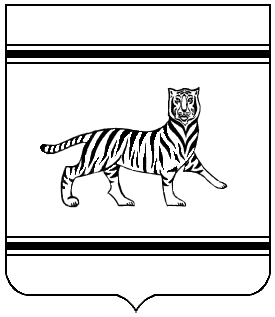 КОМИТЕТ ОБРАЗОВАНИЯЕВРЕЙСКОЙ АВТОНОМНОЙ ОБЛАСТИПРИКАЗ__________                                                  	                                                 № ____г. Биробиджан Об утверждении нормативных документов, регламентирующих организацию и проведение мониторинга качества образования в учреждениях образования Еврейской автономной областиПРИКАЗЫВАЮ:1. Утвердить следующие Положения:1.1. Положение о мониторинге качества образования в учреждениях образования Еврейской автономной  области;1.2. Положение о порядке проведения мониторинга образовательных достижений обучающихся общеобразовательных учреждений на территории Еврейской автономной  области.2. Утвердить инструкцию для координаторов и организаторов при проведении мониторинга образовательных достижений обучающихся в общеобразовательных учреждениях Еврейской автономной  области.3. Утвердить индикаторы и инструментарии мониторинговых исследований качества образования.4. Рекомендовать руководителям муниципальных органов управления образованием:4.1. Организовать информирование всех участников образовательного процесса о содержании нормативных документов в срок до 15 сентября 2019 года;4.2. При организации и проведении мониторинга образовательных достижений обучающихся общеобразовательных учреждений руководствоваться данными нормативными документами;4.3. Для обеспечения организации и проведения мониторинга образовательных достижений обучающихся общеобразовательных учреждений на муниципальном уровне разработать и утвердить нормативные документы и локальные акты.5. Признать утратившим силу приказ комитета образования Еврейской автономной области от 15.01.2009 № 9 «Об утверждении Региональной программы мониторинговых исследований качества образования Еврейской автономной области».6. Контроль за исполнением приказа оставляю за собой.Председатель комитета	      Т.М. ПчёлкинаУТВЕЖДЕНОприказом комитета образования Еврейской автономной области от ________ № _______ПОЛОЖЕНИЕо мониторинге качества образования в учрежденияхобразования Еврейской автономной областиI. Общие положения1.1. Настоящее Положение регламентирует деятельность всех участников образовательного процесса по подготовке и проведению мониторинговых исследований, а также по использованию полученных результатов для повышения качества образования.Мониторинг осуществляется в соответствии с Федеральным законном                               от 29.12.2012 № 273-ФЗ «Об образовании в Российской Федерации», действующими правовыми и нормативными документами Министерства образования и науки Российской Федерации, комитета образования Еврейской автономной области, постановлением правительства ЕАО от 11.02.2019 № 25-пп «О государственной программе Еврейской автономной области "Развитие образования Еврейской автономной области» на 2018 - 2024 годы», методическими материалами, разработанными комитетом образования Еврейской автономной области, и настоящим Положением, в целях совершенствования организационного и научно-методического обеспечения образовательного процесса в рамках региональной системы оценки качества образования.Мониторинг – организованный, постоянный целевой контроль и диагностика состояния образования на основе систематизации существующих источников информации, а также специально организованных исследований и измерений.Мониторинг системы образования – систематическое стандартизированное наблюдение за состоянием образования и динамикой изменений его результатов, условиями осуществления образовательной деятельности, контингентом обучающихся, учебными и внеучебными достижениями обучающихся, профессиональными достижениями выпускников организаций, осуществляющих образовательную деятельность, состоянием сети организаций, осуществляющих образовательную деятельность.Частью системы мониторинга качества образования являются следующие элементы:1. Контроль и диагностика - установление стандарта и определение стандартов; операционализация стандартов в индикаторах (измеряемые величины); установление критерия, по которому возможно судить о достижении стандартов начального общего, основного общего, среднего (полного) общего образования;2. Сбор данных и оценка - сбор данных; оценка результатов на базе систематизации существующих источников информации, а также специально организованных исследований и измерений;3. Действия - принятие соответствующих мер, оценивание результатов принятых мер в соответствии со стандартами и функциями управления, ориентированными на информационное обеспечение управления и его эффективность.II. Цель и задачи мониторинга2.1. Целью мониторинга является создание оснований для обобщения и анализа получаемой информации о состоянии системы образования и основных показателях ее функционирования, для осуществления оценок и прогнозирования тенденций развития, принятия обоснованных управленческих решений по достижению качественного образования.2.2. Для достижения поставленной цели решаются следующие задачи:- систематическое и всестороннее изучение состояния системы и качества реализуемого образования;- получение достоверной и объективной информации об условиях, организации, содержании и результатах образовательного процесса;- создание механизма мониторинговых исследований на региональном уровне;- создание единой информационной сети системы образования для систематизации информации, повышения ее оперативности и доступности, оптимизации информационных потоков, формируемых на различных уровнях системы образования;- координация деятельности всех субъектов мониторинга сферы образования;- совершенствование технологии информационно-аналитической деятельности на основе современных научных достижений и программно-информационных ресурсов;- своевременное выявление изменений в сфере образования и вызвавших их факторов.III. Объекты и субъекты мониторинга3.1. Объектами мониторинга могут быть:3.1.1. Любые структурные элементы образовательных систем различных уровней (ученик; воспитанник; педагог; класс, классы; педагогический коллектив; образовательное учреждение и т.п.).3.1.2. Компоненты образовательного процесса:- условия (материальные, санитарно-гигиенические, нормативно-правовые, кадровые, финансовые, учебно-методические и др.);- организация (контингент и его дифференциация, режим работы, расписание и др.);- содержание (цели, образовательные и учебные программы, планы, учебники, средства обучения, воспитательная система, диагностические методики и др.);- результаты (текущие и итоговые, творческая деятельность, состояние здоровья, готовность к продолжению образования и др.).3.1.3. Характеристики коммуникативных процессов (учитель - ученик, ученик - ученик, учитель - администрация, учитель - родитель, администрация - родитель, ученик - родитель и т.п.).3.1.4. Процессы функционирования и развития образовательных систем и управления ими.3.1.5. Взаимодействие систем с окружающим социумом.3.2. Субъекты мониторинга:3.2.1. Министерство просвещения РФ.3.2.2. Федеральные службы, учреждения и организации.3.2.3. Комитет образования Еврейской автономной области.3.2.4. Службы, учреждения и организации Еврейской автономной области.3.2.5. Муниципальные органы управления образованием.3.2.6. Образовательные учреждения и организации.IV. Основные направления и виды мониторинга4.1. Мониторинг качества образования осуществляется по различным направлениям в зависимости от его целей, уровня осуществления и обследуемого объекта.4.2. К основным направлениям мониторинга качества образования относятся:- соблюдение законодательства в сфере образования;- обеспечение обязательности среднего (полного) общего образования;- оснащенность образовательного процесса;- уровень индивидуальных образовательных достижений обучающихся и воспитанников;- социализация обучающихся;- состояние здоровья обучающихся и воспитанников;- профессиональное мастерство педагогов;- структурный и функциональный анализ образовательных систем;- состояние делопроизводства;- организация управленческой деятельности;- организация отдыха и оздоровления;- эффективность воспитательных систем;- выполнение социального заказа;- психологический климат в образовательной системе;- инновационная деятельность;- реализация программ развития и др.4.3. Мониторинг качества образования, организуемый по выбранным направлениям, использует различные виды измерений: педагогические, дидактические, социологические, психологические, медицинские, санитарно-гигиенические, экономические, демографические, статистические и др.4.4. Мониторинг качества образования может осуществляться как по отдельным видам, так и в комплексе в зависимости от его целей и организационных возможностей.V. Информационный фонд мониторинга качества образования5.1. Реализация мониторинга качества образования предполагает организацию постоянного слежения и накопления данных на основе:а) отчетности, утвержденной нормативными актами Министерства просвещения РФ и комитета образования Еврейской автономной области;б) документов и материалов, полученных в ходе:- инспектирования деятельности муниципальных органов управления образованием и образовательных учреждений;- государственной (итоговой) аттестации выпускников IX, XI (XII) классов;- экспертизы инновационной деятельности;в) результатов психолого-педагогической диагностики;г) результатов плановых специально организованных мониторинговых исследований.VI. Организация и управление мониторингом качества образования6.1. На региональном уровне мониторинг качества образования осуществляется областным государственным автономным образовательным учреждением «Институт повышения квалификации педагогических работников» и/или структурами, подведомственными комитету образования Еврейской автономной области, по заказу комитета образования Еврейской автономной области в сроки, установленные комитетом образования Еврейской автономной области.6.2. На муниципальном уровне мониторинг качества образования осуществляется органами управления образованием и специалистами, в соответствии с их должностными обязанностями, и в сроки, установленные муниципальными органами управления образованием.В компетенцию органов управления образованием входит обобщение о состоянии и деятельности общеобразовательных учреждений в соответствии с государственными образовательными и социальными стандартами, поставленными целями функционирования и развития сети общеобразовательных учреждений.6.3. На уровне общеобразовательного учреждения мониторинг качества образования осуществляется руководителями общеобразовательных учреждений и администрацией общеобразовательного учреждения, педагогическими работниками (учителями, воспитателями, специалистами), в ходе образовательной деятельности, представляющий собой совокупность непрерывных наблюдений, измерений и оценки результатов, позволяющих определять уровень реализации индивидуального потенциала обучающегося (воспитанника) и корректировать по мере необходимости процессы воспитания и обучения в его интересах.6.4. Мониторинг качества образования предполагает широкое использование современных информационных технологий на всех этапах: сбор, обработка, оценка результатов, хранение и использование информации.Хранение и оперативное использование информации осуществляются посредством электронной связи и регулярно пополняемых электронных баз данных. Базы данных мониторинга системы образования поддерживаются комплексом программно-технологических средств.6.5. Обмен данными информационного фонда мониторинга системы образования между общеобразовательными учреждениями, органами управления образования муниципальных образований, комитетом образования Еврейской автономной области основывается на базе телекоммуникационной сети и осуществляется безвозмездно.6.6. План проведения мониторинга качества образования разрабатывается и утверждается приказом комитетом образования Еврейской автономной области ежегодно в срок до 15 сентября.VII. Финансовое обеспечение мониторинга качества образования7.1. Финансирование мониторинговых исследований осуществляется органом, проводящим мониторинг:- на региональном уровне – комитетом образования Еврейской автономной области;- на муниципальном уровне – муниципальными органами управления образованием;- на уровне образовательного учреждения – образовательным учреждением.VIII. Контроль за проведением мониторинговых исследований и отчетность8.1. Координирующим и контролирующим органом при проведении мониторинга качества образования является комитет образования Еврейской автономной области.8.2. Периодичность, показатели, формы сбора и представления информации и категории участников мониторинга качества образования определяются и устанавливаются комитетом образования Еврейской автономной области (в случае необходимости федеральными службами, учреждениями и организациями), органами образования муниципальных образований и администрацией общеобразовательных учреждений.Обязательному систематическому исследованию подлежат индивидуальные образовательные достижения обучающихся; влияние образовательного процесса, экспериментальной и инновационной деятельности на уровень умственного и интеллектуального развития, психофизического здоровья и социализации обучающихся.8.3. Лица, осуществляющие мониторинг качества образования, несут персональную ответственность за достоверность и объективность представляемой информации, а также за использование данных мониторинга, их обработку, анализ результатов.8.4. По результатам мониторинга качества образования ежегодно готовятся аналитические материалы (справочные материалы, базы данных, аналитические записки и т.д.), в формах, соответствующих целям и задачам конкретных исследований.Указанные материалы включают аналитическую и статистическую информацию, а также предложения по вопросам, решение которых находится в компетенции вышестоящих органов управления образованием.УТВЕЖДЕНОприказом комитета образования Еврейской автономной области от ________ № _______ПОЛОЖЕНИЕо порядке проведения мониторинга образовательныхдостижений обучающихся общеобразовательных учрежденийна территории Еврейской автономной областиI. Общие положения1.1. Настоящее Положение регламентирует порядок организации и условия проведения мониторинга образовательных достижений обучающихся общеобразовательных учреждений на территории Еврейской автономной области в рамках региональной системы оценки качества образования.1.2. Положение распространяется на все общеобразовательные учреждения, имеющие свидетельство о государственной аккредитации, осуществляющие обучение по программам начального общего, основного общего и среднего (полного) общего образования, независимо от их организационно-правовой формы, расположенные на территории Еврейской автономной области.1.3. Мониторинг образовательных достижений обучающихся общеобразовательных учреждений представляет собой форму объективной оценки качества подготовки обучающихся по образовательным программам начального, основного и среднего (полного) общего образования для совершенствования региональных механизмов управления качеством образования.1.4. Результаты мониторинга образовательных достижений обучающихся общеобразовательных учреждений используются при проведении аккредитации образовательных учреждений Еврейской автономной области.II. Разделение полномочий по организации и проведению мониторинга образовательных достижений обучающихсяобщеобразовательных учреждений2.1. В целях реализации полномочий в сфере образования, установленных законодательством Российской Федерации, на различных уровнях управления образованием осуществляются следующие функции по организации и проведению мониторинга образовательных достижений, повышение качества образования, организационно-методическое и кадровое обеспечение образовательного процесса.3. Государственное областное учреждение - центр лицензирования, аккредитации и аттестации:- учитывает результаты мониторинга при аккредитации и комплексной оценке деятельности общеобразовательного учреждения и аттестации педагогических и руководящих работников;- осуществляет наблюдение или контроль за соблюдением порядка проведения мониторинга в общеобразовательных учреждениях.4. Областное государственное автономное образовательное учреждение «Институт повышения квалификации педагогических работников»:- осуществляет методическую поддержку проведения мониторинга;- разрабатывает программы повышения квалификации;- осуществляет обучение экспертов по проверке заданий с развернутыми ответами;- разрабатывает рекомендации для методических служб по организации курсов/обучающих семинаров;- готовит рекомендации общеобразовательным учреждениям по использованию перечня рекомендованных учебно-методических комплектов по результатам мониторинга;- определяет по результатам мониторинга степень эффективности работы по повышению квалификации педагогических и руководящих работников;- вносит предложения по процедуре независимого оценивания, в том числе и по содержанию контрольно-измерительных материалов;- выявляет эффективные формы организации, методы и методики обучения и распространения передового опыта и его применения;- выявляет позитивный опыт педагогов, общеобразовательных учреждений и распространяет его в общеобразовательных учреждениях на территории Еврейской автономной области;- осуществляет качественный анализ результатов мониторинга;- осуществляет наблюдение за соблюдением порядка проведения мониторинга.5. Областное государственное автономное учреждение «Центр оценки качества образования»:- формирует региональные базы данных об участниках мониторинга;- формирует пакеты с контрольно-измерительными материалами и инструктивными материалами;- осуществляет передачу и прием материалов мониторинга на региональном уровне;- осуществляет информационно-технологическую поддержку мониторинга;- осуществляет первичную обработку бланков ответов в течение 7 (семи) рабочих дней с момента получения бланков от муниципальных координаторов в согласованном формате, определенном Инструкциями по обработке бланков ответов;- передает в федеральные службы, учреждения и организации данные первичной обработки или изображение бланков ответов в согласованном формате, определенном инструкциями по обработке бланков ответов;- осуществляет статистическую обработку результатов мониторинга;- предоставляет статистику результатов мониторинга в комитет образования Еврейской автономной области, областное государственное автономное образовательное учреждение «Институт повышения квалификации педагогических работников» и в муниципальные органы управления образованием;- осуществляет наблюдение за соблюдением порядка проведения мониторинга.6. Муниципальные органы управления образованием:- назначают муниципальных координаторов по проведению мониторинга;- осуществляют передачу и прием материалов мониторинга на муниципальном уровне;- осуществляют организационно-информационную поддержку мониторинга;- назначают председателей и экспертов предметных комиссий по проверке заданий с развернутыми ответами при проведении итогового мониторинга;- осуществляют контроль и наблюдение за соблюдением порядка проведения мониторинга в муниципальном образовании;- готовят предложения по переходу к учебно-методическим комплектам, отобранным по результатам независимого оценивания;- оптимизируют сетевое взаимодействие учреждений;- совершенствуют систему дополнительного образования;- разрабатывают предложения но индивидуальному стимулированию педагогов;- принимают меры по совершенствованию материально-технической базы общеобразовательных учреждений.7. Общеобразовательные учреждения:- назначают школьных координаторов по проведению мониторинга;- осуществляют прием-передачу мониторинговых материалов на школьном уровне;- тиражируют материалы мониторинга в случаях, указанных в приказах комитета образования Еврейской автономной области;- проводят мониторинг в сроки, установленные комитетом образования Еврейской автономной  области;- формируют и направляют списки экспертов для включения в муниципальные предметные комиссии при проведении итогового мониторинга;- направляют экспертов на обучение по проверке заданий с развернутыми ответами;- формируют предметные комиссии по проверке заданий с развернутыми ответами при проведении входного мониторинга;- утверждают председателей и экспертов школьных предметных комиссий при проведении входного мониторинга;- осуществляют проверку и оценку заданий с развернутыми ответами при проведении мониторинга в случаях, указанных в приказах комитета образования Еврейской автономной области;- информируют педагогов, обучающихся и их родителей о проведении и результатах мониторинга;- принимают решения по индивидуальному стимулированию работников общеобразовательных учреждений по результатам проведения мониторинга.III. Организация и проведение мониторинга образовательных достижений обучающихся общеобразовательных учреждений3.1. На территории Еврейской автономной области мониторинг проводится по общеобразовательным предметам, перечень которых утверждается ежегодным приказом комитета образования Еврейской автономной области.Продолжительность проведения тестирования устанавливается инструктивными материалами.3.2. Сроки проведения мониторинга устанавливаются приказом комитета образования Еврейской автономной  области.3.3. Мониторинг проводится на каждой их трех ступеней общего образования (начального общего, основного общего, среднего (полного) общего образования) в форме тестирования:- входной мониторинг - тестирование в 1-х, 4-х классах;- итоговый мониторинг - тестирование в 4-х, 5-х, 8-х классах;- итоговый мониторинг по результатам проведения государственной (итоговой) аттестации обучающихся в 9-х, 11-х классах.3.4. В мониторинге принимают участие все обучающиеся в классах, указанных в п. 3.3, кроме обучающихся на дому (по состоянию здоровья) или в оздоровительных учреждениях санаторного типа для детей, нуждающихся в длительном лечении.3.5. Тестирование проводится по месту обучения обучающихся. Обучающиеся размещаются в учебном кабинете по двое за партой. В кабинете присутствуют два организатора.3.6. Тестирование обучающихся начинается со второго урока первой смены.3.7. Для выполнения тестовых заданий обучающимся необходимы черная гелиевая ручка, измерительная линейка, приборы и материалы, указанные в инструктивных материалах по проведению мониторинга.3.8. Перед мониторингом проводится инструктаж с организаторами и обучающимися по процедуре тестирования и заполнению бланков ответов.3.9. При проведении тестирования обучающиеся обязаны выполнять указания организаторов. Запрещаются разговоры, вставание с мест, обмен контрольно-измерительными материалами и черновиками, сокрытие любой части работы.Категорически запрещено пользоваться мобильными телефонами или иными средствами связи, калькуляторами.При нарушении настоящих требований организаторы в аудиториях вправе удалить учащегося с тестирования.3.10. Обучающиеся, опоздавшие к началу тестирования, допускаются к работе, однако дополнительное время на выполнение работы им не выделяется.3.11. С целью достижения единых подходов при организации и проведении мониторинга назначаются муниципальные и школьные координаторы, организаторы.Муниципальные координаторы назначаются приказами муниципальных органов управления образованием.Школьные координаторы и организаторы утверждаются приказами руководителей общеобразовательных учреждений.Полномочия и функции координаторов и организаторов определяются в соответствии с данным Положением и инструкциями, утвержденными комитетом образования Еврейской автономной области.При проведении тестирования по соответствующему общеобразовательному предмету организаторами в аудиториях не могут назначаться преподаватели по данному или родственному предмету. Исключение составляет тестирование 1-х классов, где требуется присутствие не только учителя начальных классов, но и психолога (или валеолога, логопеда, социального педагога).3.12. Муниципальные и школьные координаторы организовывают информирование участников мониторинга в сроки, установленные комитетом образования Еврейской автономной области.3.13. Муниципальные координаторы получают в сроки, установленные комитетом образования Еврейской автономной области, в региональном областном государственном автономном учреждении «Центр оценки качества образования» программный модуль для сбора данных, инструкцию по его использованию, пакеты с контрольно-измерительными материалами, бланками для ответов и инструктивными материалами и передают программный модуль, инструкцию по его заполнению, пакеты с контрольно-измерительными материалами, бланки для ответов и инструктивные материалы школьным координаторам.3.14. Муниципальные и школьные координаторы организовывают в сроки, установленные комитетом образования Еврейской автономной области, заполнение и передачу программных модулей сбора данных в областное государственное автономное учреждение «Центр оценки качества образования».3.15. Муниципальные и школьные координаторы организовывают в сроки, установленные комитетом образования Еврейской автономной области, проведение тестирования в общеобразовательных учреждениях.3.16. В день проведения тестирования в общеобразовательные учреждения могут направляться представители комитета образования Еврейской автономной области и служб, учреждений и организаций, подведомственных комитету образования Еврейской автономной области, и представители муниципальных органов управления образованием.Представители комитета образования Еврейской автономной области и служб, учреждений и организаций, подведомственных комитету образования Еврейской автономной области, назначаются приказом комитета образования Еврейской автономной области.Представители муниципальных органов управления образованием назначаются приказом муниципальных органов управления образованием.3.17. Муниципальные координаторы осуществляют доставку пакетов с бланками ответов учащихся на задания с выбором ответа и кратким ответом областное государственное автономное учреждение «Центр оценки качества образования» в день проведения тестирования.3.18. Школьные координаторы общеобразовательных учреждений осуществляют доставку пакетов с бланками ответов учащихся на задания с выбором ответа и кратким ответом в муниципальные органы управления образованием в день проведения тестирования.3.19. Муниципальные органы управления образованием организовывают в сроки, установленные комитетом образования Еврейской автономной области, проверку бланков заданий с развернутыми ответами при проведении итогового мониторинга.3.20. Руководители общеобразовательных учреждений организовывают в сроки, установленные комитетом образования Еврейской автономной области, проверку бланков заданий с развернутыми ответами при проведении входного мониторинга.3.21. Комитет образования Еврейской автономной области может запрашивать работы учащихся из любого общеобразовательного учреждения.3.22. Все вопросы, связанные с организацией и проведением мониторинга и не урегулированные региональными нормативно-правовыми актами комитета образования Еврейской автономной области и муниципальных органов управления образованием, отнесены к компетенции муниципальных органов управления образованием и общеобразовательных учреждений.IV. Проверка тестов и порядок выставления отметок4.1. Сканирование, распознавание и верификация бланков с ответами на задания с выбором ответов и с кратким ответом осуществляются в областном государственном автономном учреждении «Центр оценки качества образования».4.2. Проверку заданий с развернутыми ответами при проведении итогового мониторинга осуществляют муниципальные органы управления образованием.Ответы на задания с развернутыми заданиями записываются на специальных бланках.Индивидуальные бланки для ответов на задания с выбором ответов, с кратким ответом и развернутыми ответами тиражируются в областном государственном автономном учреждении «Центр оценки качества образования».Следует соблюдать качество печати, обеспечивающее последующее уверенное распознавание бланка, т.е. бланк не должен быть слишком бледным, на нем не должно быть светлых или темных полос, пятен. Не должно быть перекоса текста относительно листа бумаги и т.д.Копирование бланков в образовательных учреждениях запрещено!4.3. Проверку заданий с развернутыми ответами при проведении входного мониторинга осуществляет общеобразовательное учреждение.4.4. Руководители общеобразовательных учреждений при проведении входного мониторинга определяют и утверждают состав школьных предметных комиссий, место проверки, назначают председателя и экспертов предметной комиссии.4.5. Проверка заданий с развернутыми ответами при проведении итогового мониторинга осуществляется муниципальными органами управления образованием.4.6. Муниципальные органы управления образованием при проведении итогового мониторинга определяют и утверждают состав муниципальной предметной комиссии, место проверки, назначают председателя и экспертов предметной комиссии.4.7. Для формирования списка экспертов общеобразовательные учреждения в сроки, установленные муниципальными органами управления образованием, передают в электронном виде и на бумажном носителе списки экспертов (наименование общеобразовательного учреждения, фамилию, имя, отчество и предмет).4.8. Председатель муниципальной предметной комиссии организовывает обучение и работу по проверке бланков с развернутыми ответами.4.9. Каждый эксперт получает бланки протоколов (с индивидуальным номером) проверки заданий с развернутыми ответами, работы обучающихся с развернутыми ответами.Индивидуальный номер (код) эксперта генерируется автоматически.Бланки протоколов проверки заданий для экспертов тиражируются в региональном Центре информатизации и технического творчества.Списки экспертов в областное государственное автономное учреждение «Центр оценки качества образования» представляются муниципальными органами управления образованием в сроки, установленные комитетом образования Еврейской автономной области.4.10. Эксперты заполняют бланки протоколов проверки заданий с развернутыми ответами.4.11. Проверка осуществляется каждым экспертом отдельно.4.12. В день окончания проверки протоколы проверки заданий с развернутыми ответами передаются в областное государственное автономное учреждение «Центр оценки качества образования» для дальнейшей обработки.4.13. Областное государственное автономное учреждение «Центр оценки качества образования» в течение 7 (семи) дней после проведения тестирования осуществляет первичную обработку в согласованном формате, определенном инструкциями по обработке бланков ответов.4.14. Областное государственное автономное учреждение «Центр оценки качества образования» в течение 7 (семи) рабочих дней направляет данные первичной обработки в федеральные службы и организации для обработки.4.15. Областное государственное автономное учреждение «Центр оценки качества образования» предоставляет результаты мониторинга на бумажном носителе в комитет образования Еврейской автономной области и в электронном виде в муниципальные органы управления образованием в течение 14 (четырнадцати) рабочих дней по завершении тестирования.4.16. Результаты мониторинга не влияют на успеваемость обучающихся и не являются основанием для перевода или оставления обучающихся на повторный курс обучения.4.17. Общие результаты мониторинга образовательных достижений обучающихся общеобразовательных учреждении будут сравниваться с результатами государственной (итоговой) аттестации выпускников 9-х классов в новой форме и результатами государственной (итоговой) аттестации выпускников 11-х (12-х) в форме ЕГЭ и являться основанием для обследования качества подготовки обучающихся.4.18. Общие результаты мониторинга образовательных достижений обучающихся общеобразовательного учреждения являются основанием для аккредитации и комплексной оценки деятельности общеобразовательного учреждения, аттестации педагогических и руководящих работников.УТВЕЖДЕНОприказом комитета образования Еврейской автономной области от ________ № _______ИНСТРУКЦИЯдля координаторов и организаторов при проведении мониторинга образовательных достижений обучающихся в общеобразовательных учреждениях Еврейской автономной областиI. Общие положения.Настоящая инструкция разработана в целях регламентирования действий организаторов в аудитории на этапе проведения мониторинга образовательных достижений обучающихся общеобразовательных учреждений Еврейской автономной области.II. Обязанности муниципального координатора2. Муниципальный координатор обязан:2.1. Получить в областном государственном автономном учреждении «Центр оценки качества образования» программный модуль для сбора данных об участниках мониторинга по акту приема-передачи;2. 2. Организовать работу в муниципальном образовании по заполнению и передаче программного модуля сбора данных в областное государственное автономное учреждение «Центр оценки качества образования» по акту приема-передачи;2.3. Получить в областном государственном автономном учреждении «Центр оценки качества образования» материалы для проведения мониторинга в форме тестирования по акту приема-передачи;2.4. Проинформировать общеобразовательные учреждения о проведении мониторинга;2.5. Провести совещание со школьными координаторами;2.6. Организовать наблюдение за процедурой проведения тестирования;2.7. В день проведения тестирования организовать доставку и передачу пакетов с бланками ответов и контрольно-измерительными материалами в областное государственное автономное учреждение «Центр оценки качества образования» по акту приема-передачи;2.8. Получить результаты тестирования в региональном Центре обработки информации и довести их до сведения всех заинтересованных сторон.III. Обязанности школьного координатора3. Школьный координатор обязан:3.1. Получить у муниципального координатора программный модуль для сбора данных об участниках мониторинга по акту приема-передачи;3.2. Сформировать электронную базу данных об участниках мониторинга и передать на электронном носителе муниципальному координатору в установленные сроки по акту приема-передачи;3.3. Получить у муниципального координатора материалы для проведения мониторинга в форме тестирования по акту приема-передачи;3.4. Проинформировать педагогов, обучающихся и их родителей о проведении мониторинга;3.5. Провести обучающее совещание с организаторами;3.6. Распределить организаторов по кабинетам;3.7. Подготовить для обучающихся черновики со штампом общеобразовательного учреждения;3.8. Скорректировать расписание занятий в общеобразовательном учреждении на день проведения тестирования;3.9. В день проведения тестирования доставить муниципальному оператору пакеты с бланками ответов и контрольно-измерительными материалами (неиспользованные бланки, черновики остаются в общеобразовательном учреждении);3.10. Получить результаты тестирования у муниципального оператора и довести их до сведения всех заинтересованных сторон.IV. Обязанности организатора в кабинетах4.1. В кабинете, где проводится тестирование, находятся постоянно два организатора.4.2. Организатор обязан:4.2.1. Проверить готовность учебного кабинета за 30 минут до начала проведения тестирования в соответствии с санитарно-гигиеническими требованиями;4.2.2. Пригласить обучающихся в класс, провести перекличку;4.2.3. Сообщить обучающимся о процедуре тестирования;4.2.4. Ознакомить с правилами заполнения бланка ответов;4.2.5. Обратить внимание обучающихся на то, что они должны внимательно читать задания и отвечать так, как требуется в задании.4.3. По окончании инструктажа организатор раздает контрольно-измерительные материалы согласно вариантам и черновики (листы со штампом общеобразовательного учреждения). Данные об обучающемся заполняются под руководством организатора.4.4. На доске фиксируется время начала тестирования и время окончания тестирования.4.5. Обучающиеся размещаются в учебном кабинете по двое за партой.4.5.1. Рабочие места должны быть удобными, к ним должен быть обеспечен свободный доступ;4.5.2. На партах у обучающихся имеются только гелиевые черные ручки, линейки, материалы, указанные в инструкции по проведению тестирования, других принадлежностей (калькуляторов и т.п.) быть не должно;4.5.3. Запрещаются разговоры, вставание с мест, обмен тестами;4.5.4. Допускается досрочная сдача бланков ответов с контрольно-измерительными материалами и черновиками;4.5.5. Обучающиеся, опоздавшие к началу тестирования, допускаются к тестированию, однако дополнительное время на выполнение работы им не выделяется.4.6. Время начала тестирования - второй урок по расписанию. Продолжительность тестирования - в соответствии с инструкцией по проведению тестирования. 4.7. Организатор имеет право по приглашению обучающегося подойти к нему и ответить на вопросы только по оформлению ответов теста.4.8. Досрочно сданные бланки, контрольно-измерительные материалы и черновики находятся на столе у организатора.4.9. По окончании тестирования организатор собирает бланки ответов, контрольно-измерительные материалы и черновики. По завершении тестирования организаторы пересчитывают бланки, контрольно-измерительные материалы и упаковывают бланки с ответами на задания с выбором ответов и кратким ответом в пакет № 1, а бланки с ответами на задания с развернутыми ответами в пакет № 2.На пакетах № 1, 2 указывается:- предмет;- название муниципального образования;- название общеобразовательного учреждения;- класс;- количество обучающихся, принявших участие в тестировании.4.10. Пакеты № 1, 2, неиспользованные бланки ответов, контрольно-измерительные материалы, черновики, списки обучающихся передаются школьному координатору по акту передачи (неиспользованные бланки ответов и черновики остаются в общеобразовательном учреждении). УТВЕЖДЕНОприказом комитета образования Еврейской автономной области от ________ № _______Индикаторы и инструментарии мониторинговых исследований качества образованияКод показателяИндикаторИнструментарийИсточники данных1. Сеть образовательных учреждений1. Сеть образовательных учреждений1. Сеть образовательных учреждений1. Сеть образовательных учреждений1.1Число общеобразовательных учреждений, в том числе по каждому видуКоличество общеобразовательных учреждений каждого вида (ед.)Статистическая отчётность по образованию1.2Число учреждений дополнительного образования, в том числе по каждому видуКоличество учреждений дополнительного образования каждого вида (ед.)Статистическая отчётность по образованию1.3Распределение школ по численности учащихсяКоличество школ к общей численностиСтатистическая отчётность по образованию1.4Структура сети по типам и видам учреждений1.Начальные, основные, средние школы.2.Школы-интернаты.Статистическая отчётность по образованию1.5Доля образовательных учреждений, имеющих государственную аккредитацию и лицензию на право осуществления образовательной деятельностиКоличество образовательных учреждений, имеющих государственную аккредитацию и лицензию на право осуществления образовательной деятельностиСтатистическая отчётность по образованию2. Учебные достижения учащихся2. Учебные достижения учащихся2. Учебные достижения учащихся2. Учебные достижения учащихся2.1Уровень освоения федеральных государственных образовательных стандартов  обучающимися 4, 9, 11 классов Проверочные тестовые работы Мониторинг2.2Доля учащихся 4, 9, 11 классов, выполнивших проверочные тестовые работы на "4" и "5" Количество учащихся, получивших оценки «4» и «5» по результатам проверочных тестовых работ Мониторинг, данные образовательного учреждения2.3Доля учащихся, окончивших 4 класс с похвальной грамотой Количество учащихся, окончивших 4 класс с похвальной грамотой / общее количество учащихся 4 классов × 100 (процент)Статистика образовательного учреждения2.4Соответствие годовых отметок девятиклассников и результатов экзамена в независимой форме Соотношение данных образовательной статистики ЦОКО2.5Доля выпускников 9 классов, получивших оценки «4» и «5» по результатам экзаменов  в независимой форме Количество выпускников 9 классов, получивших оценки «4» и «5» по результатам экзаменов  в независимой форме / количество выпускников 9 классов × 100 (процент)Статистика образовательного учреждения2.6Доля выпускников основной школы, получивших аттестаты особого образца  Количество выпускников основной школы, получивших аттестаты особого образца  / количество выпускников 9 классов × 100 (процент)Статистика образовательного учреждения2.7Соответствие годовых отметок 11-классников и результатов ЕГЭ Соотношение данных образовательной статистики ЦОКО2.8Доля выпускников средней школы, получивших золотые и серебряные медали Количество выпускников средней школы, получивших золотые и серебряные медали  / количество выпускников средней школы × 100 (процент)Статистика образовательного учреждения2.9Доля выпускников11  классов, получивших оценки «4» и «5» по результатам ЕГЭ Количество выпускников 11  классов, получивших оценки «4» и «5» по результатам ЕГЭ / количество выпускников 11 классов × 100 (процент)ЦОКО3. Доступность качественного образования и качество обучения3. Доступность качественного образования и качество обучения3. Доступность качественного образования и качество обучения3. Доступность качественного образования и качество обучения3.1Доля учащихся 4-х классов с высоким уровнем сформированности учебных уменийцелеполаганиепланированиесамоконтрольПроверочные тестовые работы Статистика образовательного учреждения3.2Доля учащихся 9-х классов, обнаруживших готовность к обучению в интерактивном режиме и  к групповой работе на уроке Тест на выявление готовности к обучению. Автор теста Е.В. Коротаева (Возможно использование теста другого автора).Анкетирование3.3Доля учащихся 9-х, 11-х классов с высоким уровнем готовности работать с информацией и информационными источникамиГотовность работать с информацией и информационными источниками. Автор теста Е.В. Коротаева (Возможно использование теста другого автора).Анкетирование3.4Доля обучающихся, охваченных группами продлённого дняКоличество обучающихся, посещающих группы продлённого дня по отношению к общему количеству учащихсяСтатистика образовательного учреждения3.5Доля учащихся, выбывших  из дневного общеобразовательного учрежденияУчащиеся, выбывшие из дневного общеобразовательного учреждения, в том числе по причинам: отчисление по неуспеваемости, выбывшие в учебно-воспитательные учреждения, колонииСтатистические отчёты3.6Доля второгодниковКоличество второгодников к общему количеству учащихся (%)Статистика образовательного учреждения4. Ключевые компетенции4. Ключевые компетенции4. Ключевые компетенции4. Ключевые компетенции4.1Доля учащихся 4-х классов с высоким уровнем развития учебной мотивации Изучение  мотивации обучения у младших школьников. Автор М.Р. ГинзбургАнкетирование4.2Доля учащихся 4-х классов с высоким уровнем социализированности Социализированность личности учащегося.  Автор М.И. Рожкова (Возможно использование теста другого автора).Анкетирование4.3Доля учащихся 9-х классов с высоким уровнем социализированностиСоциализированность личности учащегося.  Автор М.И. Рожкова (Возможно использование теста другого автора).Анкетирование4.4Доля учащихся 11-х классов, инициирующих позитивное общение с окружающими в образовательном процессе  Матрица изучения позиций субъекта в педагогическом общении» Автор Е.В. Коротаевой (Возможно использование теста другого автора).Анкетирование4.5Готовность учащихся 9-х  классов к выбору профессии Опросник «Готовность подростков к выбору профессии» В.Б. УспенскогоАнкетирование4.6Профессиональная готовность учащихся 11-х классовОпросник профессиональной готовности Л.Н. Кабановой (Возможно использование теста другого автора).Анкетирование4.7Доля выпускников 9-х классов, работающих или продолживших обучение (на 1 января года, следующего за годом выпуска)Число выпускников 9 классов, работающих или продолживших обучение / число выпускников 9 классов × 100 (процент)Статистика образовательного учреждения4.8Доля выпускников 11-х классов, работающих или продолживших обучение (на 1 января года, следующего за годом выпуска)Число выпускников 11 классов, работающих или продолживших обучение / число выпускников 11 классов × 100 (процент)Статистика образовательного учреждения4.9Доля учащихся 11-х классов, продолживших обучение в вузе и ссузе в соответствии с выбранным в школе профилем обучения Количество  учащихся, продолживших обучение в вузе и ссузе в соответствии с выбранным в школе профилем обучения / общее количество  выпускников, поступивших в вуз и ссуз × 100 (процент)Статистика образовательного учреждения5. Внеучебные достижения учащихся5. Внеучебные достижения учащихся5. Внеучебные достижения учащихся5. Внеучебные достижения учащихся5.1Результативность участия в  международных, всероссийских, федеральных (ПФО), региональных, муниципальных   олимпиадах и конкурсах  Образовательная статистикаКоличество  учащихся, занявших призовые места в  международных, всероссийских, федеральных (ПФО), региональных, муниципальных   олимпиадах и конкурсах / общее количество  учеников, принявших участие в олимпиадах × 100 (процент)Статистика образовательного учреждения5.2Результативность участия в  международных, всероссийских, федеральных (ПФО), региональных, муниципальных   спортивных соревнованиях и соревнованиях по прикладным видам спортаОбразовательная статистикаКоличество  учащихся, занявших призовые места в  международных, всероссийских, федеральных (ПФО), региональных, муниципальных   спортивных соревнованиях и соревнованиях по прикладным видам спорта / общее количество  учеников, принявших участие в олимпиадах × 100 (процент)Статистика образовательного учреждения5.3Результативность участия в  международных, всероссийских, федеральных (ПФО), региональных, муниципальных  творческих конкурсахОбразовательная статистикаКоличество  учащихся, занявших призовые места в  международных, всероссийских, федеральных (ПФО), региональных, муниципальных  творческих конкурсах / общее количество  учеников, принявших участие в олимпиадах × 100 (процент)Статистика образовательного учреждения5.4Доля учащихся, участвующих в научно-исследовательской и проектной деятельностиКоличество учащихся, участвующих в научно-исследовательской и проектной деятельности /количество учащихся в школах × 100 (процент)Статистика образовательного учреждения5.5Реализация дополнительного образования в школеКоличество детей, охваченных кружковой работой в школе / количество учащихся в школе × 100 (процент)Статистика образовательного учреждения5.6Доля учащихся, членов школьных детских и молодежных общественных объединенийКоличество учащихся, членов школьных детских и молодежных общественных объединений / количество учащихся в школе × 100 (процент)Статистика образовательного учреждения5.7Доля учащихся, состоящих на учете в милиции, в КДН Количество несовершеннолетних, состоящих на учете в милиции от общего количества учащихся (процент)Статистика образовательного учреждения6. Состояние здоровья учащихся6. Состояние здоровья учащихся6. Состояние здоровья учащихся6. Состояние здоровья учащихся6.1Соотношение доли детей, имеющих отклонения в здоровье (понижениеостроты зрения, понижение остроты слуха, дефекты речи, сколиоз, нарушения осанки) до поступления в школу (1) с долей детей с отклонениями  в  здоровье в возрасте 15 лет (2)Количество детей с отклонениями в здоровье перед поступлением в школу / Осмотрено детей перед поступлением в школу × 100 (процент)Количество школьников с отклонениями в здоровье в возрасте 15 лет / Осмотрено школьников в возрасте 15 лет × 100 (процент)Статистика образовательного учреждения, результаты диспансеризации6.2Доля учащихся, изучающих физкультуру с оздоровительной направленностьюКоличество учащихся, изучающих физкультуру с оздоровительной направленностью / общая численность учащихся в школах × 100 (процент)Статистика образовательного учреждения, результаты диспансеризации6.3Количество случаев травматизма в школах во время учебно-воспитательного процесса По фактуСтатистика образовательного учреждения6.4Доля часто болеющих детей (за исключением хронически больных детей и детей, находящихся на индивидуальном обучении на дому)Количество часто болеющих учащихся (за исключением хронически больных детей и детей, находящихся на индивидуальном обучении на дому) / общая численность учащихся в школах × 100 (процент)Статистика образовательного учреждения6.5Доля образовательных учреждений, организующих лагеря с дневным пребыванием детей, оздоровительные площадкиКоличество образовательных учреждений, организующих лагеря с дневным пребыванием детей, оздоровительные площадки / общее количество школ × 100 (процент)Статистика образовательного учреждения, муниципальных отделов образований6.6Число детей-инвалидов, обучающихся в образовательном учреждении и на домуДоля детей-инвалидов в общем числе обучающихся (%)Статистика образовательного учреждения6.7Доля и число детей, не обучающихся в образовательных учреждениях в связи с тем, что не подлежат обучению по болезниДоля и число детей, не обучающихся в образовательных учреждениях в связи с тем, что не подлежат обучению по болезни, в общем количестве обучающихсяСтатистика образовательного учреждения7. Условия организации образовательного процесса7. Условия организации образовательного процесса7. Условия организации образовательного процесса7. Условия организации образовательного процесса7.1Сменность образовательных учрежденийКоличество и доля образовательных учреждений, работающих в 1 и 2 смены по ступеням образованияСтатистика образовательного учреждения, муниципальных отделов образований7.2Число и доля образовательных учреждений, находящихся в аварийном состоянии, требующих капитального ремонтаКоличество и доля учащихся в таких образовательных учрежденияхСтатистика муниципальных отделов образований, заключение соответствующих органов7.3Доля учреждений, обеспечивающих температурный режим в соответствии с СанПиНКоличество учреждений, обеспечивающих температурный режим в соответствии с СанПиН / общее количество школ × 100 (процент)На основе имеющегося заключения соответствующего надзорного органа или уполномоченной экспертной комиссии7.4Доля учреждений, имеющих работающие системы холодного и горячего водоснабжения (включая локальные системы), обеспечивающих необходимый санитарный и питьевой режим в соответствии с СанПиНКоличество учреждений, имеющих работающие системы холодного и горячего водоснабжения (включая локальные системы), обеспечивающих необходимый санитарный и питьевой режим в соответствии с СанПиН / общее количество школ × 100 (процент)На основе имеющегося заключения соответствующего надзорного органа или уполномоченной экспертной комиссии7.5Доля учреждений, имеющих работающие системы канализации, а также оборудованные в соответствии с СанПиН туалетыКоличество учреждений, имеющих работающие системы канализации, а также оборудованные в соответствии с СанПиН туалеты / общее количество школ × 100 (процент)На основе имеющегося заключения соответствующего надзорного органа или уполномоченной экспертной комиссии7.6Доля учреждений, имеющих оборудованные аварийные выходы, необходимое количество средств пожаротушения, подъездных путей к зданию, отвечающих всем требованиям пожарной безопасностиКоличество учреждений, имеющих оборудованные аварийные выходы, необходимое количество средств пожаротушения, подъездных путей к зданию, отвечающих всем требованиям пожарной безопасности / общее количество школ × 100 (процент)На основе имеющегося заключения соответствующего надзорного органа или уполномоченной экспертной комиссии7.7Доля учреждений, имеющих электропроводки здания в соответствии с современными требованиям безопасности Количество учреждений, имеющих электропроводки здания в соответствии с современными требованиям безопасности / общее количество школ × 100 (процент)На основе имеющегося заключения соответствующего надзорного органа или уполномоченной экспертной комиссии7.8Доля учреждений, имеющих собственную (или на условиях договора пользования) столовую или зал для приёма пищи площадью в соответствии с СанПиНКоличество учреждений, имеющих собственную (или на условиях договора пользования) столовую или зал для приёма пищи площадью в соответствии с СанПиН / общее количество школ × 100 (процент)На основе имеющегося заключения соответствующего надзорного органа или уполномоченной экспертной комиссии7.9Доля учреждений, имеющих собственный (или на условиях договора пользования) безопасный и пригодный для проведения уроков физической культуры спортивный зал площадью не менее 9х18 м при высоте не менее , в том числе:с оборудованными раздевалками,действующими душевыми комнатами и туалетамиКоличество учреждений, имеющих собственный (или на условиях договора пользования) безопасный и пригодный для проведения уроков физической культуры спортивный зал площадью не менее 9х18 м при высоте не менее , в том числе с оборудованными раздевалками, действующими душевыми комнатами и туалетами / общее количество школ × 100 (процент)Осмотр, договор пользования7.10Наличие в образовательных учреждениях второго спортивного залаПо фактуосмотр7.11Доля учреждений, имеющих спортивную площадкуКоличество учреждений, имеющих спортивную площадку / общее количество школ × 100 (процент)осмотр7.12Наличие в образовательных учреждениях тренажерного залаПо фактуосмотр7.13Доля учреждений, имеющих действующую пожарную сигнализацию и автоматическую систему оповещения людей при пожареКоличество учреждений, имеющих действующую пожарную сигнализацию и автоматическую систему оповещения людей при пожаре / общее количество школ × 100 (процент)На основе имеющегося заключения соответствующего надзорного органа или уполномоченной экспертной комиссии7.14Доля учреждений, имеющих действующую охрану (кнопка экстренного вызова милиции, охранника или сторожа)Количество учреждений, имеющих действующую охрану (кнопка экстренного вызова милиции, охранника или сторожа) / общее количество школ × 100 (процент)На основе имеющегося заключения соответствующего надзорного органа или уполномоченной экспертной комиссии7.15Доля учреждений, имеющих собственные (или на условиях договора пользования) компьютерные классы,оборудованные металлической дверью, электропроводкой, кондиционером или проточно-вытяжной вентиляцией, немеловыми досками, площадью, обеспечивающей установку компьютеров в количестве не менее m/2 + 2, включая компьютер учителя (где m – проектная наполняемость классов в соответствии с предельной численностью контингента школы)Количество учреждений, имеющих хотя бы 1 собственный (или на условиях договора пользования) компьютерный класс, оборудованный металлической дверью, электропроводкой, кондиционером или проточно-вытяжной вентиляцией, немеловыми досками, площадью, обеспечивающей установку компьютеров в количестве не менее m/2 + 2, включая компьютер учителя (где m – проектная наполняемость классов в соответствии с предельной численностью контингента школы) / общее количество школ × 100 (процент)На основе имеющегося заключения соответствующего надзорного органа или уполномоченной экспертной комиссии.Осмотр, паспорт кабинета7.16Доля учреждений, имеющих кабинеты физики с подводкой низковольтного электропитания к партам учащихся (включая независимые источники) и лаборантской (для школ, имеющих классы старше 7-го)Количество учреждений, имеющих кабинеты физики с подводкой низковольтного электропитания к партам учащихся (включая независимые источники) и лаборантской (для школ, имеющих классы старше 7-го) / общее количество школ × 100 (процент)Осмотр, паспорт кабинета7.17Доля учреждений, имеющих кабинеты химии с вытяжкой  подводкой воды к партам учащихся  лаборантской (для школ, имеющих классы старше 7-го)Количество учреждений, имеющих кабинеты химии с вытяжкой, подводкой воды к партам учащихся,  лаборантской (для школ, имеющих классы старше 7-го) / общее количество школ × 100 (процент)Осмотр, паспорт кабинета7.18Доля учреждений, имеющих благоустроенную пришкольную территорию (озеленение территории, наличие оборудованных мест для отдыха)Количество учреждений, имеющих благоустроенную пришкольную территорию (озеленение территории, наличие оборудованных мест для отдыха) / общее количество школ × 100 (процент)осмотр7.19Доля учреждений, организующих горячее питаниеКоличество учреждений, организующих горячее питание / общее количество школ × 100 (процент)осмотр7.20Доля учреждений, имеющих в здании, где расположено учреждение, собственный (или на условиях договора пользования) лицензированный медицинский кабинетКоличество учреждений, имеющих в здании, где расположено учреждение, собственный (или на условиях договора пользования) лицензированный медицинский кабинет / общее количество школ × 100 (процент)Осмотр, наличие лицензии7.21Доля учреждений, имеющих комплект лицензионного или свободно распространяемого общесистемного и прикладного программного обеспечения (операционная система, офисные программы (редакторы текстов, таблиц), СУБД, навигаторы) для каждого установленного компьютераКоличество учреждений, имеющих комплект лицензионного или свободно распространяемого общесистемного и прикладного программного обеспечения (операционная система, офисные программы (редакторы текстов, таблиц), СУБД, навигаторы) для каждого установленного компьютера / общее количество школ × 100 (процент)Осмотр, журнал регистрации, комплект необходимых документов, карточка регистрации ПО7.22Доля учреждений, имеющих по каждому из разделов физики (электродинамика, термодинамика, механика, оптика, ядерная физика) лабораторных комплектов (в соответствии с общим количеством лабораторных работ согласно программе по физике в 7-11 классах) в количестве не менее m/2 + 1 (где m – проектная наполняемость классов в соответствии с предельной численностью контингента школы)Количество учреждений, имеющих по каждому из разделов физики (электродинамика, термодинамика, механика, оптика, ядерная физика) лабораторных комплектов (в соответствии с общим количеством лабораторных работ согласно программе по физике в 7-11 классах) в количестве не менее m/2 + 1 (где m – проектная наполняемость классов в соответствии с предельной численностью контингента школы) / общее количество школ × 100 (процент)Статистика образовательного учреждения, осмотр, паспорт кабинета7.23Доля учреждений, имеющих по каждому из разделов химии (неорганическая химия, органическая химия) лабораторных комплектов оборудования и препаратов (в соответствии с общим количеством лабораторных работ согласно программе по химии в 7-11 классах) в количестве m/2 + 1 (где m – проектная наполняемость классов в соответствии с предельной численностью контингента школы)Количество учреждений, имеющих по каждому из разделов химии (неорганическая химия, органическая химия) лабораторных комплектов оборудования и препаратов (в соответствии с общим количеством лабораторных работ согласно программе по химии в 7-11 классах) в количестве m/2 + 1 (где m – проектная наполняемость классов в соответствии с предельной численностью контингента школы) / общее количество школ × 100 (процент)Статистика образовательного учреждения, осмотр, паспорт кабинета7.24Доля учреждений, имеющих по каждому из разделов биологии (природоведение (окружающий мир), ботаника, зоология, анатомия, общая биология)  лабораторных комплектов (в соответствии с общим количеством лабораторных работ согласно программе по биологии в 5-11 классах) в количестве m/2 + 1 (где m – проектная наполняемость классов в соответствии с предельной численностью контингента школы)Количество учреждений, имеющих по каждому из разделов биологии (природоведение (окружающий мир), ботаника, зоология, анатомия, общая биология)  лабораторных комплектов (в соответствии с общим количеством лабораторных работ согласно программе по биологии в 5-11 классах) в количестве m/2 + 1 (где m – проектная наполняемость классов в соответствии с предельной численностью контингента школы) / общее количество школ × 100 (процент)Статистика образовательного учреждения, осмотр, паспорт кабинета7.25Доля учреждений, имеющих все карты в соответствии с реализуемыми программами по географии или наличие лицензионного демонстрационного компьютерного программного обеспечения по каждому из разделов географииКоличество учреждений, имеющих все карты в соответствии с реализуемыми программами по географии или наличие лицензионного демонстрационного компьютерного программного обеспечения по каждому из разделов географии / общее количество школ × 100 (процент)Статистика образовательного учреждения, осмотр, паспорт кабинета7.26Доля учреждений, имеющих все карты в соответствии с реализуемыми программами по истории или наличие лицензионного демонстрационного компьютерного программного обеспечения по каждому из курсов историиКоличество учреждений, имеющих все карты в соответствии с реализуемыми программами по истории или наличие лицензионного демонстрационного компьютерного программного обеспечения по каждому из курсов истории / общее количество школ × 100 (процент)Статистика образовательного учреждения, осмотр, паспорт кабинета7.27Доля учреждений, имеющих скоростной выход в Интернет Количество учреждений, имеющих скоростной выход в Интернет (скорость канала не ниже 128 кб/с) / общее количество школ × 100 (процент)Статистика образовательного учреждения, договор7.28Оснащенность рабочих мест педагогов компьютерамиКоличество рабочих мест, оснащенных компьютерами / количество рабочих мест педагогов × 100 (процент)Статистика образовательного учреждения,7.29Доля образовательных учреждений, имеющих сайт в сети ИнтернетКоличество образовательных учреждений, имеющих сайт в сети Интернет / количество образовательных учреждений × 100 (процент)Статистика образовательного учреждения, наличие положения о сайте ОУ, адреса сайта в сети7.30Доля образовательных учреждений, имеющих локальную сетьКоличество образовательных учреждений, имеющих локальную сеть / количество образовательных учреждений × 100 (процент)Статистика образовательного учреждения,7.31Количество учащихся на 1 компьютерСравнение со среднеобластным показателем (32)Статистика образовательного учреждения,7.32Обеспеченность учащихся  ОУ комплектом учебников в соответствии с федеральным перечнемСтатистика образовательного учреждения, документация библиотеки8. Педагогические кадры8. Педагогические кадры8. Педагогические кадры8. Педагогические кадры8.1Доля преподавателей, имеющих высшее образование по профилю преподаваемого предмета Количество преподавателей, имеющих высшее образование по профилю преподаваемого предмета / количество преподавателей в школах × 100 (процент)Статистика образовательного учреждения,8.2Доля преподавателей, имеющих высшую квалификационную категорию Количество преподавателей, имеющих высшую квалификационную категорию / количество преподавателей в школах × 100 (процент)Статистика образовательного учреждения,8.3Доля преподавателей, имеющих первую квалификационную категорию Количество преподавателей, имеющих первую квалификационную категорию / количество преподавателей в школах × 100 (процент)Статистика образовательного учреждения,8.4Доля преподавателей, имеющих государственные награды Количество преподавателей, имеющих государственные награды / количество преподавателей в школах × 100 (процент)Статистика образовательного учреждения,8.5Доля преподавателей, имеющих отраслевые награды Количество преподавателей, имеющих отраслевые награды / количество преподавателей в школах × 100 (процент)Статистика образовательного учреждения,8.6Доля преподавателей, участвующих в конкурсах профессионального мастерства Количество преподавателей, участвующих в конкурсах профессионального мастерства / количество преподавателей в школах × 100 (процент)Статистика образовательного учреждения,8.7Доля учителей, применяющих ИКТ в учебном процессеКоличество преподавателей, применяющих ИКТ в учебном процессе / количество преподавателей в школах × 100 (процент)Статистика образовательного учреждения,8.8Результативность участия учителей в конкурс ахПо фактуСтатистика образовательного учреждения, наличие дипломов победителей8.9Доля учителей, повысивших квалификацию в последние 5 лет Количество учителей, повысивших квалификацию в последние 5 лет / количество учителей в школах × 100 (процент)Статистика образовательного учреждения, наличие свидетельства о повышении квалификации8.10Доля учителей, разработавших авторские программы (в т.ч. дополнительного образования детей), элективные курсы, утвержденные комитетом образования Еврейской автономной областиПо фактуСтатистика образовательного учреждения, заключение экспертной комиссии8.11Распространение опыта учителями в публикациях по результатам инновационной и экспериментальной деятельности, в т.ч. на сайтах в сети ИнтернетКоличество учителей, имеющих публикации по результатам инновационной и экспериментальной деятельности / количество учителей в школах × 100 (процент)Статистика образовательного учреждения, перечень публикаций8.12Доля учителей, подготовивших победителей и призеров (2, 3 место) международных, всероссийских, федеральных (ПФО), региональных олимпиад и других конкурсных мероприятийКоличество учителей, подготовивших победителей и призеров (2, 3 место) международных, всероссийских, федеральных (ПФО), региональных олимпиад и других конкурсных мероприятий / количество учителей в школах × 100 (процент)Статистика образовательного учреждения, наличие дипломов победителей и призеров8.13Число и доля вакантных должностей преподавателей по предметамСтатистика образовательного учреждения,8.14Доля образовательных учреждений, не укомплектованных педагогическими кадрамиСтатистика образовательного учреждения,9. Образовательные программы9. Образовательные программы9. Образовательные программы9. Образовательные программы9.1Доля образовательных учреждений, реализующих программы повышенного уровня (углубленное, расширенное изучение отдельных предметов)Количество образовательных учреждений, реализующих образовательные программы повышенного статуса / количество школ × 100 (процент)Статистика образовательного учреждения, муниципальных отделов образований9.2Доля образовательных учреждений, реализующих программы профильного обученияКоличество образовательных учреждений, реализующих программы профильного обучения / количество школ × 100 (процент)Статистика образовательного учреждения, муниципальных отделов образований9.3Доля образовательных учреждений, реализующих программы компенсирующего обучения Количество образовательных учреждений, реализующих программы компенсирующего обучения / количество школ × 100 (процент)Статистика образовательного учреждения, муниципальных отделов образований9.4Доля учащихся, обучающихся по программам профильного обученияКоличество учащихся, обучающихся по программам профильного обучения / количество учащихся в школах × 100 (процент)Статистика образовательного учреждения, муниципальных отделов образований9.5Электронные образовательные материалы, разработанные педагогами, размещенные в Интернет По фактуСтатистика образовательного учреждения, количество посещений сайта10. Финансовые ресурсы10. Финансовые ресурсы10. Финансовые ресурсы10. Финансовые ресурсы10.1Динамика доли бюджетов различных уровней и расходов на образованиеЦентрализация расходов на образованиеОтчётность финансовых органов10.2Рост расходовРост расходов консолидированного бюджета на образование (%)Отчётность финансовых органов10.3Расходы на образованиеРасходы на образование в расчёте на одного обучающегося и их динамикаОтчётность финансовых органов10.4Динамика уровня внебюджетного финансированияСоотношение бюджетных и внебюджетных средств финансированияСтатистическая отчётность образовательного учреждения